County Recorders’ Association of California110th Annual & New Law Conference1st Virtual ConferenceDecember 14-15, 2020California Association of Clerks & Election Officials1st Virtual New Law ConferenceDecember 16-17, 2020Agenda“THE YEAR TO FORGET”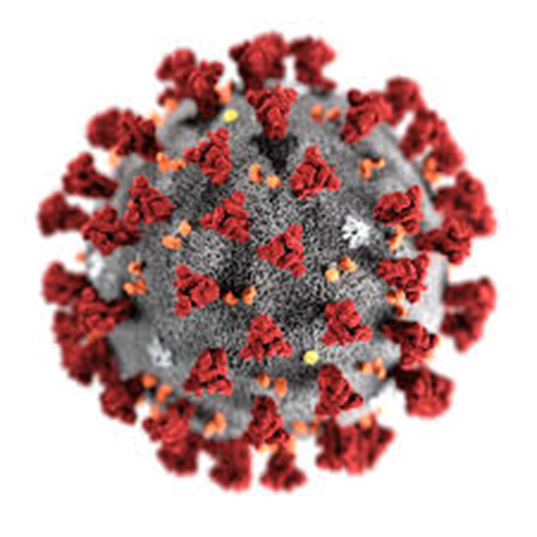 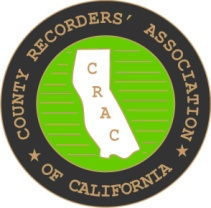         County Recorders’ Association of California              110th Annual & New Law Conference                        1st Virtual Conference                       December 14-15, 2020MONDAY – 14th 8 – 9 		CRAC Principals only VIRTUAL BREAKFAST 10		CRAC Legislative MeetingCo-chair, Monique Blakely, Los Angeles County Co-chair, David Valenzuela, Ventura County Rob Grossglauser, Legislative Advocate 10:30		DRIM Committee MeetingCo-chair, Danielle Rifilato, Santa Barbara CountyCo-chair, Jaime Pailma, Los Angeles County 11		CRAC Board of Directors MeetingPresident, Mark Lunn, Ventura CountyVice President, Donna Allred, Sacramento CountyTreasurer, Leslie Morgan, Shasta CountySecretary, Rebecca Turner, Calaveras County Treasurer ReportBy Laws CommitteeTUESDAY – 15th 9		Exhibitor IntroductionsExhibitor presentationGift drawings 10		Recorders’ General/Opening SessionPledge of AllegianceRoll CallPresident’s MessageCommittee Reports 10:45-11	BreakTUESDAY – 15th  CRAC Continued:11		New Law PresentationMonique Blakely, Los Angeles CountyDavid Valenzuela, Ventura CountyRob Grossglauser11:30		Mutual ProblemsJaime Pailma, Los Aneles CountyDanielle Rifilato, Santa Barbara County ADJOURN 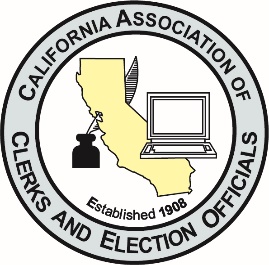 California Association of Clerks & Election Officials1st Virtual New Law ConferenceDecember 16-17, 2020WEDNESDAY, 16th 		CACEO Principals only VIRTUAL BREAKFAST 9:30-10:30	COUNTY CLERK Legislative CommitteeCo-chair, Donna Allred, Sacramento County	Co-chair, Val Handfield, Contra Costa County Matt Siverling, Legislative Advocate		COUNTY CLERK – CRM MeetingCo-chair, Monique Blakely, Los Angeles County Co-chair, Jaime Pailma, Los Angeles County 9-11		ELECTIONS Legislative CommitteeCo-chair, Ryan Ronco, Placer CountyCo-chair, Tricia Webber, Santa Cruz County WEDNESDAY – 16th CACEO Continued11-12		CACEO Board of Directors MeetingPresident, Brandi Orth, Fresno CountyVice President, Donna Johnston, Sutter CountyTreasurer, Tommy Gong, San Luis Obispo CountySecretary, Michael Vu, San Diego County 1-2		ELECTIONS – Voters with Specific Needs (closed to vendors) Co-chair, Tim McNamara, Los Angeles CountyCo-chair, Eren Mendez, Contra Costa County 2-3		ELECTIONS – Fiscal Staff Workshop (closed to vendors) Cathy Darling Allen, Shasta County   THURSDAY, 17th 8:30-9:30	CACEO Exhibitor IntroductionsExhibitor PresentationGift drawing9:30-10:45	CACEO General SessionPledge of AllegianceRoll CallPresident’s MessageCommittee Reports10:45-11	Break11-11:30	COUNTY CLERK – New Law PresentationsDonna Allred, Sacramento CountyVal Handfield, Contra Costa County11:30-12:30	ELECTIONS – New Law PresentationsRyan Ronco, Placer CountyTricia Webber, Santa Cruz County 11:30-1	COUNTY CLERK – Mutual ProblemsVal Handfield, Contra Costa CountyDonna Allred, Sacramento County 1-5		ELECTIONS – BPC Meeting (open to BPC member counties only)John Gardner, Solano County Adjourn 